В соответствии с Федеральными законами от 06.10.2003 № 131-ФЗ «Об общих принципах организации местного самоуправления в Российской Федерации», от 29.12.2012 № 273-Ф3 «Об образовании в Российской Федерации», постановлением Правительства Российской Федерации от 20.06.2020 № 900 «О внесении изменений в государственную программу Российской Федерации «Развитие образования», в целях реализации полномочий учредителя муниципальных образовательных организаций по обеспечению обучающихся по образовательным программам начального общего образования не менее одного раза в день горячим питанием, администрация города Искитима Новосибирской области 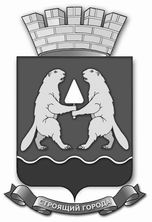 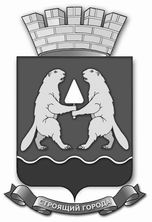 ПОСТАНОВЛЯЕТ:1.Установить расходное обязательство города Искитима Новосибирской области, в целях софинансирования которых предоставляется субсидия по обеспечению обучающихся по образовательным программам начального общего образования не менее одного раза в день горячим питанием, в объеме 5% от ежегодного объема субсидии местным бюджетам муниципальных образований Новосибирской области из областного бюджета Новосибирской области (с учетом субсидий из федерального бюджета) (далее – субсидия).2.Утвердить прилагаемый Порядок использования средств местного бюджета на организацию бесплатного горячего питания обучающихся по образовательным программам начального общего образования в муниципальных общеобразовательных организациях города Искитима Новосибирской области, в целях софинансирования которых предоставляются субсидии. 3. Утвердить прилагаемый Порядок обеспечения бесплатным горячим питанием обучающихся по образовательным программам начального общего образования в муниципальных общеобразовательных организациях города Искитима Новосибирской области.4. Начальнику Управления финансов и налоговой политики администрации города Искитима Новосибирской области (Е.А.Двойченко) предусмотреть в бюджете города Искитима Новосибирской области расходное обязательство города Искитима Новосибирской области, в целях софинансирования которых предоставляется субсидия по обеспечению обучающихся по образовательным программам начального общего образования не менее одного раза в день горячим питанием, в объеме 5% от ежегодного объема субсидии местным бюджетам муниципальных образований Новосибирской области из областного бюджета Новосибирской области (с учетом субсидий из федерального бюджета).5. Руководителям муниципальных общеобразовательных организаций города Искитима Новосибирской области обеспечить с 01.09.2020 организацию бесплатного горячего питания обучающихся по образовательным программам начального общего образования в пределах бюджетных ассигнований, предусмотренных на эти цели.6. Контроль за исполнением постановления возложить на заместителя главы администрации Ковалевскую С.В.7. Настоящее постановление вступает в силу с момента опубликования и распространяет свое действие на правоотношения, возникшие с  01.09.2020 года.Глава города Искитима                                                                             С.В.Завражин
Утвержденпостановлением администрации города Искитима Новосибирской области от 14.09.2020  № 1074Порядок использования средств местного бюджета на организацию бесплатного горячего питания обучающихся по образовательным программам начального общего образования в муниципальных общеобразовательных организациях города Искитима Новосибирской области, в целях софинансирования которых предоставляются субсидии1. Настоящий Порядок определяет правила использования муниципальными образовательными организациями средств местного бюджета на организацию бесплатного горячего питания обучающихся по образовательным программам начального общего образования в муниципальных общеобразовательных организациях города Искитима Новосибирской области, в целях софинансирования которых предоставляются субсидии из областного бюджета Новосибирской области (с учетом субсидий из федерального бюджета)   ( далее – Субсидия, Порядок).2. Целью предоставления субсидии является реализация полномочий учредителя муниципальных общеобразовательных организаций по обеспечению обучающихся по образовательным программам начального общего образования в муниципальных общеобразовательных организациях города Искитима Новосибирской области не менее одного раза в день горячим питанием.3. Субсидии предоставляются на следующих условиях:а) наличие правовых актов муниципальных образовательных организаций, утверждающих порядок использования средств местного бюджета на организацию бесплатного горячего питания обучающихся по образовательным программам начального общего образования в муниципальных общеобразовательных организациях города Искитима Новосибирской области, в целях софинансирования которых предоставляются субсидии из областного бюджета Новосибирской области (с учетом субсидий из федерального бюджета);б) заключение соглашения о предоставлении субсидии в соответствии с пунктом 6 настоящего Порядка.4. Субсидии расходуются при  обеспечении муниципальными общеобразовательными организациями при приобретении товаров, работ, услуг соблюдения Федерального закона от 05.04.2013 № 44-ФЗ "О контрактной системе в сфере закупок товаров, работ, услуг для обеспечения государственных и муниципальных нужд", Федерального закона от 18.07.2011 № 223-ФЗ "О закупках товаров, работ, услуг отдельными видами юридических лиц".5. Критерием перечисления субсидии является наличие обучающихся по образовательным программам начального общего образования в муниципальной общеобразовательной организации.6. Субсидии предоставляются в пределах бюджетных ассигнований, предусмотренных в бюджете города Искитима Новосибирской области на очередной финансовый год (с учетом софинансирования из областного и федерального бюджета) и на основании соглашения между главным распорядителем бюджетных средств (далее – ГРБС) и муниципальной общеобразовательной организацией об организации горячего питания детей (далее - соглашение), которое должно содержать:а) размер предоставляемой субсидии, порядок, условия и сроки ее перечисления;б) значения показателей результативности использования субсидии, которые должны соответствовать значениям целевых показателей и индикаторов государственных программ Новосибирской области, ведомственных целевых программ исполнительных органов государственной власти Новосибирской области, Перечню расходных обязательств города Искитима Новосибирской области;в)  сроки и порядок представления отчетности об использовании субсидии, а также о достижении значений показателей результативности использования субсидии;г) порядок осуществления контроля за выполнением муниципальной образовательной организацией обязательств, предусмотренных соглашением;д) обязательства муниципальной образовательной организации по возврату средств в местный бюджет;е) ответственность сторон за нарушение условий соглашения;ж) применение мер ответственности к муниципальной образовательной организации за не достижение показателей результативности использования субсидии, а также за нарушение графика выполнения мероприятий;з) условие о вступлении в силу соглашения.7. Распределение субсидий утверждается решением Совета депутатов города Искитима Новосибирской области о  бюджете на очередной финансовый год.8. Перечисление субсидий осуществляется в установленном порядке на счета, открытые в Управлении Федерального казначейства для учета операций со средствами местных бюджетов.9. Главные распорядители бюджетных средств перечисляют средства образовательным организациям на организацию горячего питания.10. Списки детей, получающих питание, формируются муниципальной общеобразовательной организацией и утверждаются приказом директора общеобразовательной организации на основании личного заявления родителей (законных представителей).11. Оценка эффективности использования субсидии осуществляется ГРБС на основании сравнения планируемых и достигнутых значений показателя результативности использования субсидии муниципальными образовательными организациями.12. Муниципальные образовательные организации - получатели субсидий обеспечивают достижение следующих показателей результативности использования субсидии:- процент охвата горячим питанием детей от общего количества обучающихся в муниципальных общеобразовательных организациях, соответствующий целевым показателям и индикаторам государственных программ Новосибирской области, ведомственных целевых программ исполнительных органов государственной власти Новосибирской области.13. Значения показателей результативности использования субсидии устанавливаются ГРБС в соглашениях с муниципальными образовательными организациями о предоставлении субсидий.14. Муниципальные образовательные организации, ежеквартально, не позднее 10 числа месяца, следующего за отчетным, представляют в ГРБС отчеты о расходовании средств местного бюджета, предназначенных на организацию горячего питания детей, с учетом фактического посещения детьми учебных занятий.15. Получатели бюджетных средств несут ответственность за целевое использование средств местного бюджета в соответствии с бюджетным законодательством.16. Неиспользованные субсидии подлежат возврату в доход бюджета, из которого они были ранее предоставлены, в соответствии с бюджетным законодательством.Утвержденпостановлением администрации города Искитима Новосибирской области от 14.09.2020  № 1074ПОРЯДОК обеспечения бесплатным горячим питанием обучающихся по образовательным программам начального общего образования в муниципальных общеобразовательных организациях города Искитима Новосибирской области1.Общие положения1.1. Порядок обеспечения бесплатным горячим питанием обучающихся по образовательным программам начального общего образования в муниципальных общеобразовательных организациях города Искитима Новосибирской области (далее – Порядок) разработан в соответствии с Федеральными законами от 06.10.2003 № 131-ФЗ «Об общих принципах организации местного самоуправления в Российской Федерации», от 29.12.2012 № 273-ФЗ «Об образовании в Российской Федерации», постановлением Правительства Российской Федерации от 20.06.2020 № 900 «О внесении изменений в государственную программу Российской Федерации «Развитие образования», Уставом города Искитима.1.2. Порядок определяет процедуру обеспечения бесплатным горячим питанием обучающихся по образовательным программам начального общего образования в муниципальных общеобразовательных организациях города Искитима Новосибирской области (далее – общеобразовательные организации). 2.Обеспечение бесплатным горячим питанием2.1. Обучающиеся по образовательным программам начального общего образования (далее – обучающиеся) в общеобразовательных организациях обеспечиваются бесплатным горячим питанием, предусматривающим наличие горячего блюда, не считая горячего напитка, один раз в день,  на одного обучающегося. 2.2. Обучающиеся обеспечиваются бесплатным горячим питанием в течение учебного года (за исключением каникул) в дни фактического посещения ими муниципальной общеобразовательной организации. 2.3. Бесплатное горячее питание обучающимся предоставляется на основании заявления одного из родителей (законных представителей) обучающегося об обеспечении питанием (далее – заявление). 2.4. Решение о предоставлении бесплатного горячего питания обучающимся оформляется приказом руководителя общеобразовательной организации в течение пяти рабочих дней со дня подачи заявления. 2.5. Предоставление бесплатного горячего питания обучающемуся прекращается в случаях: 2.5.1. Отчисления обучающегося из общеобразовательной организации в период его обучения по образовательной программе начального общего образования. 2.5.2. Поступления заявления от родителей (законных представителей) обучающегося об отказе от предоставления бесплатного горячего питания. 2.6. Приказ руководителя общеобразовательной организации о прекращении предоставления бесплатного горячего питания обучающемуся издается не позднее следующего рабочего дня со дня выявления обстоятельств, предусмотренных пунктами 2.5.1, 2.5.2 Порядка. Обеспечение бесплатным горячим питанием обучающегося прекращается со дня издания приказа.